MUSIC THEORY: UNIT 1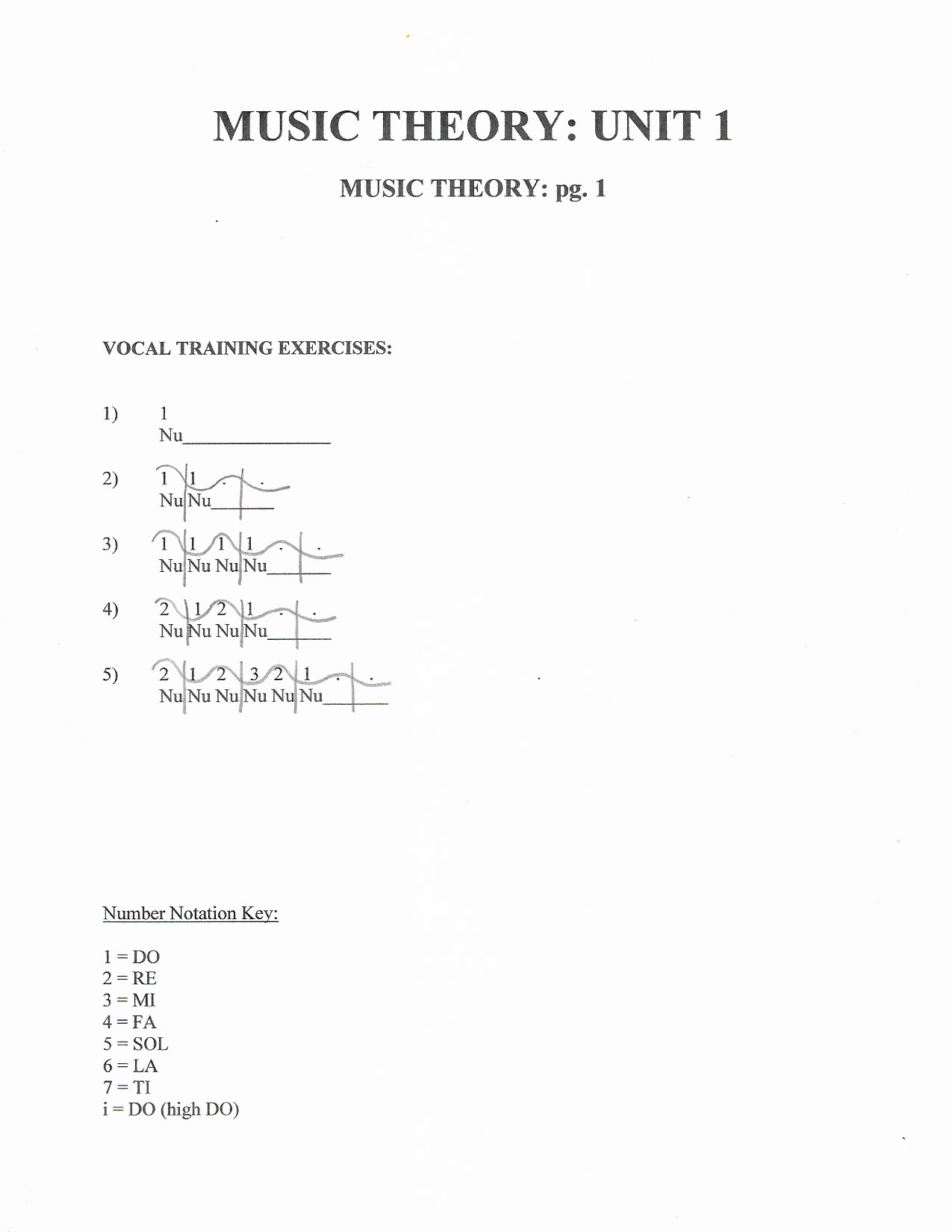 MUSIC THEORY: pg. 1VOCAL TRAINING EXERCISES: 1) 	1Nu			2) 	1    1     .       .	Nu Nu		3)	1    1    1    1     .       .	Nu Nu Nu Nu		4)	2     1   2    1     .      .	Nu Nu Nu Nu		5)	2    1    2     3   2    1     .      . 	Nu Nu Nu Nu Nu Nu		 Number Notation Key:1 = DO2 = RE3 = MI4 = FA5 = SOL6 = LA7 = TIi = DO (high DO)MUSIC THEORY: pg. 2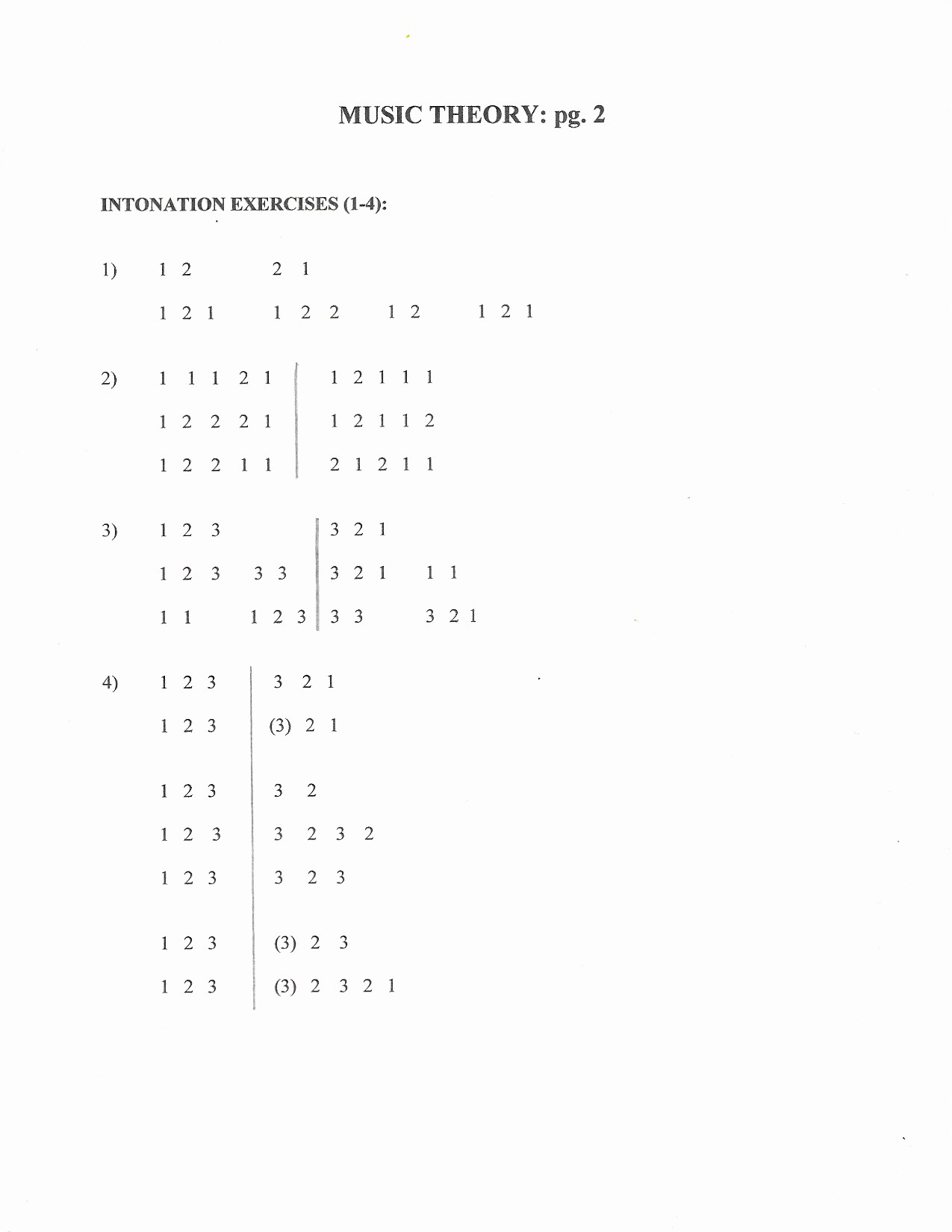 INTONATION EXERCISES (1-4):1)	1   2          	2    1	1   2   1      	1    2    2     	1   2    	       1   2   12)	1    1   1    2   1	1   2   1   1   1	1   2    2    2   1	1   2   1   1   2	1   2    2    1   1	2   1   2   1   1	3)	1   2    3		3   2   1 	1   2    3       3   3  	3   2   1        1   1	1   1            1   2   3     3   3             3   2  1	4)	1   2   3	3    2   1	1   2   3           (3)   2   1	1   2   3   	3     2	1   2    3   	3     2    3    2	1   2   3	3     2    3	1   2   3	(3)   2    3	1   2   3	(3)   2    3   2   1MUSIC THEORY: pg. 3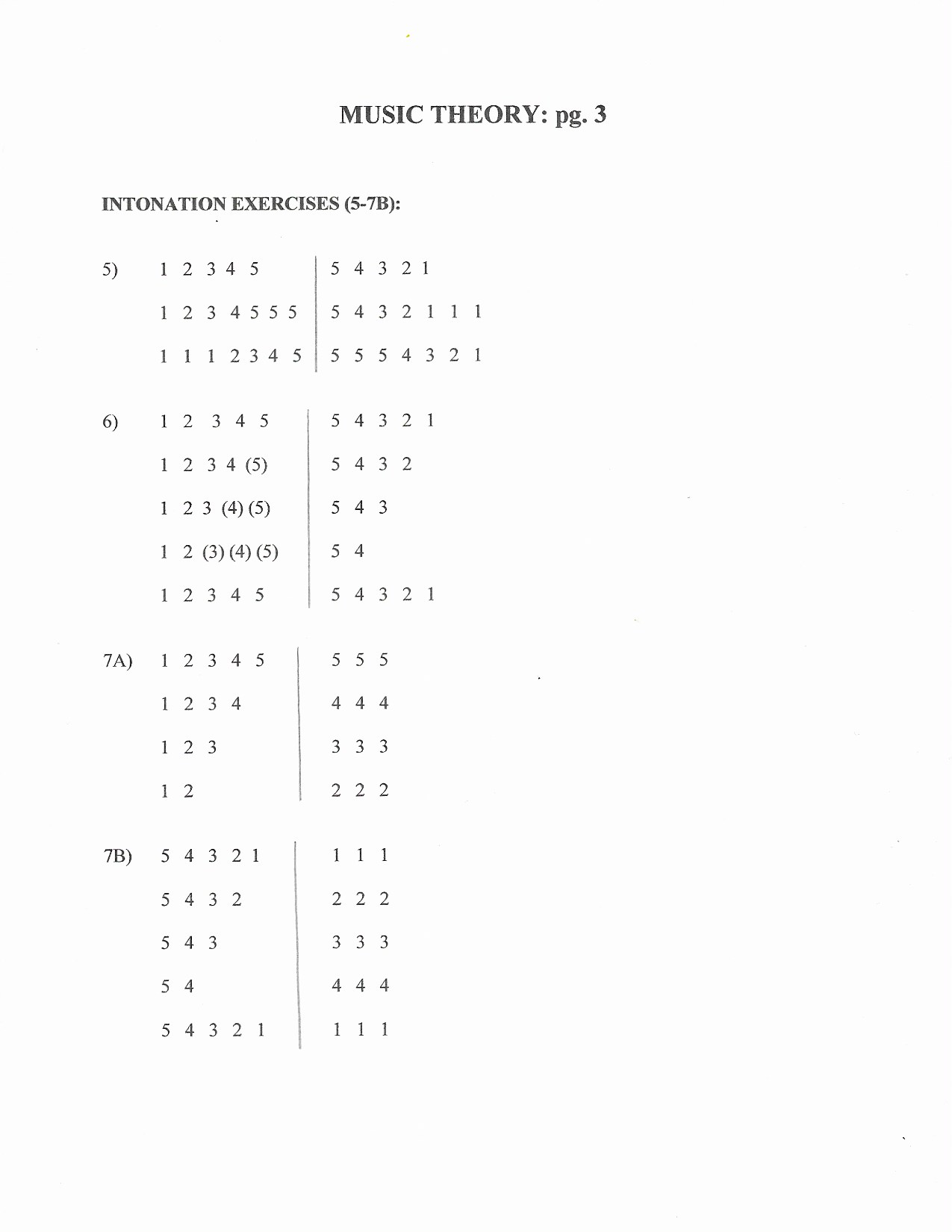 INTONATION EXERCISES (5-7B):5)	1   2   3  4   5  		5   4   3   2  1	1   2   3   4  5  5  5  	5   4   3   2   1   1   1	1   1   1   2  3  4   5	5   5   5   4   3   2   16)	1   2    3   4   5		5   4   3   2   1	1   2   3  4  (5)		5   4   3   2   	1   2  3  (4) (5)		5   4   3	1   2  (3) (4) (5)	5   4	1   2   3   4   5 		5   4   3   2   17A)	1   2   3   4   5		5   5   5	1   2   3   4		4   4   4	1   2   3		3   3   3	1   2			2   2   27B)	5   4   3   2  1		1   1   1	5   4   3   2		2   2   2	5   4   3  		3   3   3	5   4			4   4   4	5   4   3   2   1		1   1   1MUSIC THEORY: pg. 4INTONATION EXERCISES (8-11):8)	1   2   3   4   5				5   4   3   2   1	1   2   3   4   		 4   5		5   4   3   2    		 2    1	1   2   3   	        3   4   5		5   4   3     	       3    2    1 	1    2                   2   3   4   5		5   4                   4   3    2    19)	1   2   3   4   5   5   5  		5  4   3   2   1   1   1	1   2   3       3   4   5		5   4   3       3   3   3	1   2   3   3  3   4   5		5   4   3  3   3   2   110)	1   2   3   4   5		5   4   3   2   1	1   2   3   4   		     4   3   2   1	1   2   3   		          3   2   1	1   2   			               2   1	1   2   3   4   5		5   4   3   2   111)	1   2   3   4   5		5   4   3   2   1	1   2   3   4   5	           (5) 4   3   2   1	1   2   3   4   		      4   3   2   1	1   2   3   4   		    (4)  3   2   1	1   2   3   			3   2   1	1   2   3   		           (3) 2   1	1   2   				      2   11   2   				     (2)  1MUSIC THEORY: pg. 5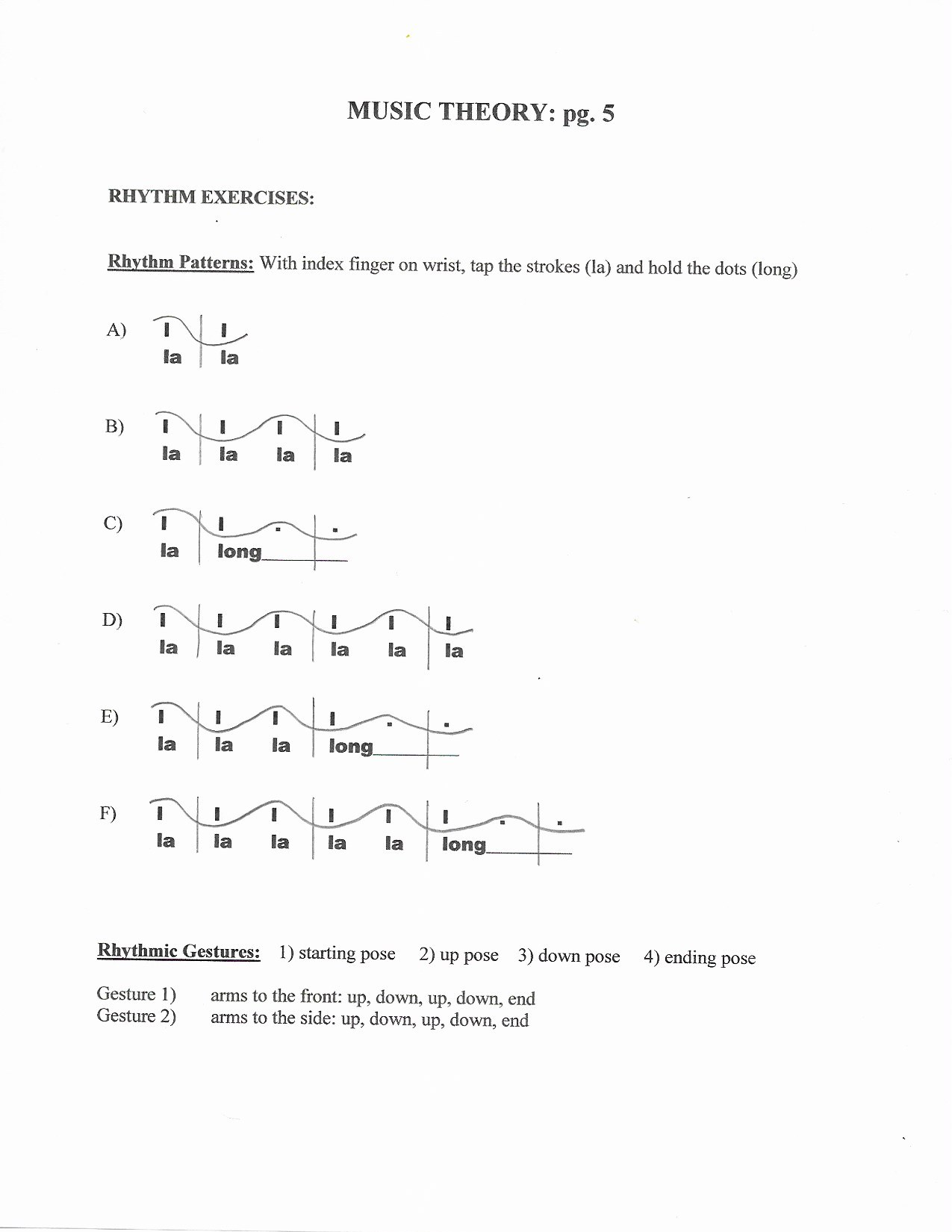 RHYTHM EXERCISES:Rhythm Patterns: With index finger on wrist, tap the strokes (la) and hold the dots (long) A)	l   	l	la 	laB)	l   	l	l	l	la 	la	la	laC)	l   	l	.	.	la 	long_________D)	l   	l	l	l	l	l		la 	la	la	la	la	laE)	l   	l	l	l	.	.	la 	la	la	long_________F)	l   	l	l	l	l	l	.	.		la 	la	la	la	la	long_________Rhythmic Gestures: 	  1) starting pose     2) up pose    3) down pose     4) ending poseGesture 1) 	arms to the front: up, down, up, down, end Gesture 2)	arms to the side: up, down, up, down, end MUSIC THEORY: pg. 6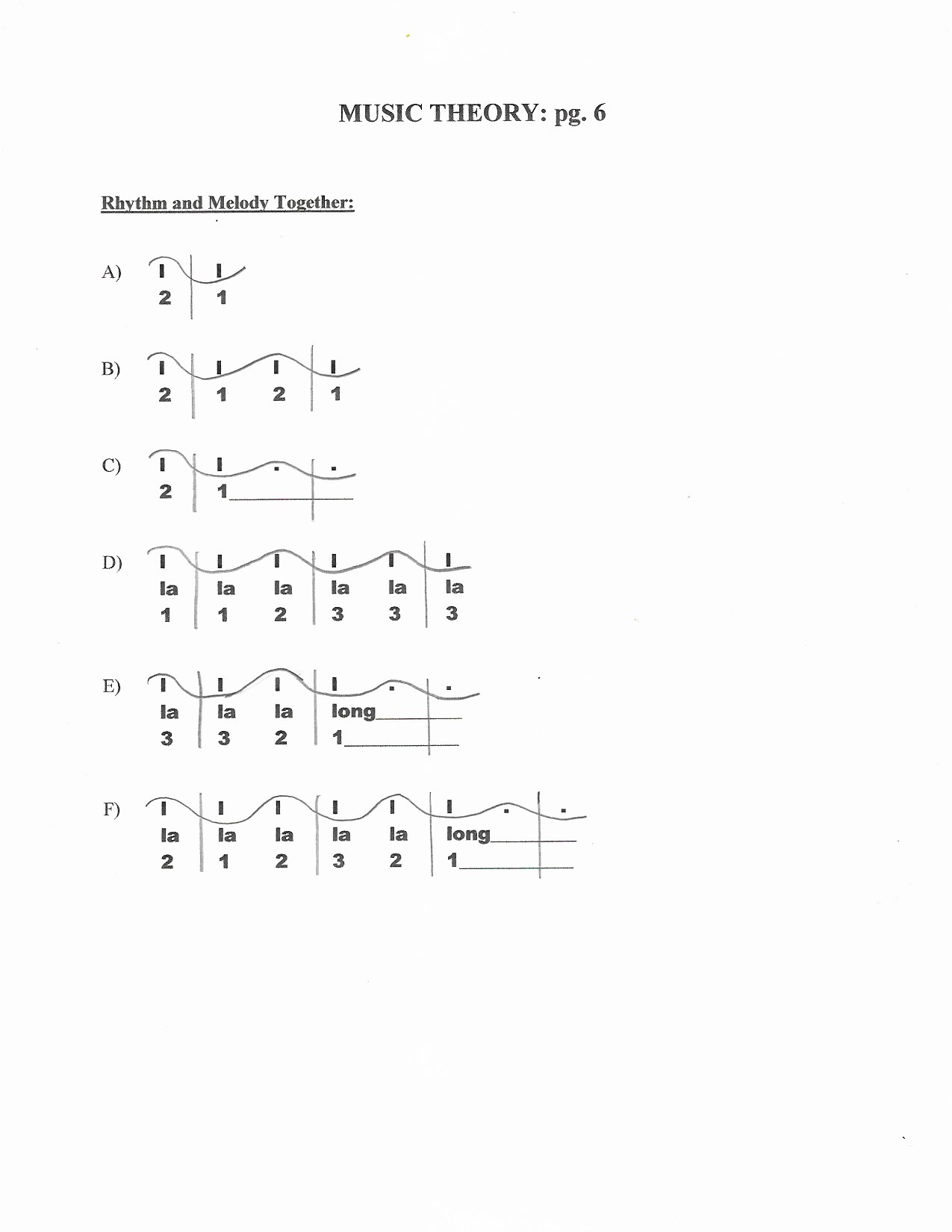 Rhythm and Melody Together:A)	l   	l	2 	1B)	l   	l	l	l	2 	1	2	1C)	l   	l	.	.	2 	1_____________D)	l   	l	l	l	l	l		la 	la	la	la	la	la	1	1	2	3	3	3E)	l   	l	l	l	.	.	la 	la	la	long_________	3	3	2 	1____________  F)	l   	l	l	l	l	l	.	.		la 	la	la	la	la	long_________	2	1	2	3	2	1____________MUSIC THEORY: pg. 7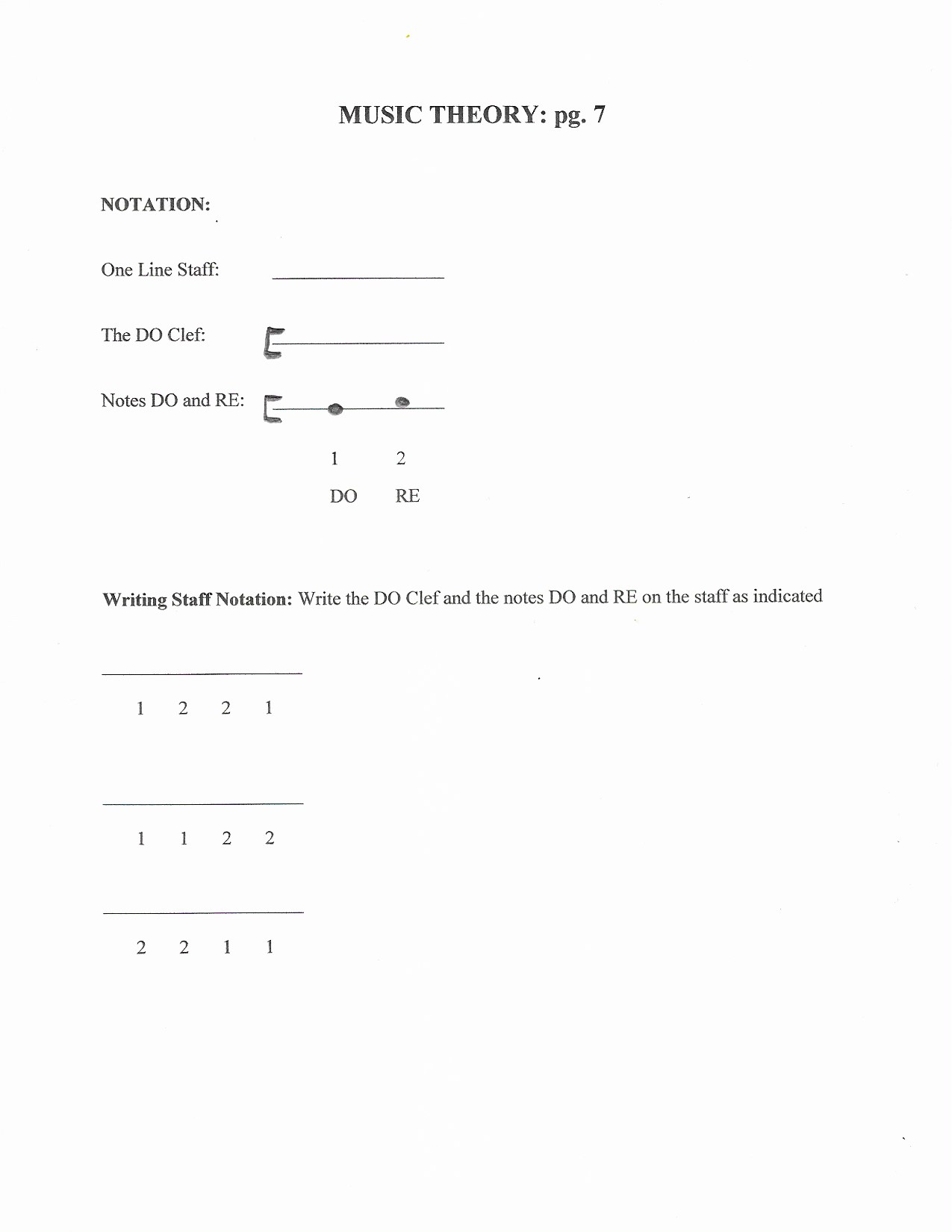 NOTATION:One Line Staff:	__________________The DO Clef:		__________________Notes DO and RE: 	__________________     2           		DO        RE     Writing Staff Notation: Write the DO Clef and the notes DO and RE on the staff as indicated_____________________             1       2       2       1  _____________________             1       1       2       2  _____________________             2       2       1       1  MUSIC THEORY: pg. 8DICTATIONS: Write the melody and/or rhythm that you hear1)2)3)4)5)6)7)8)9)10)MUSIC THEORY: pg. 9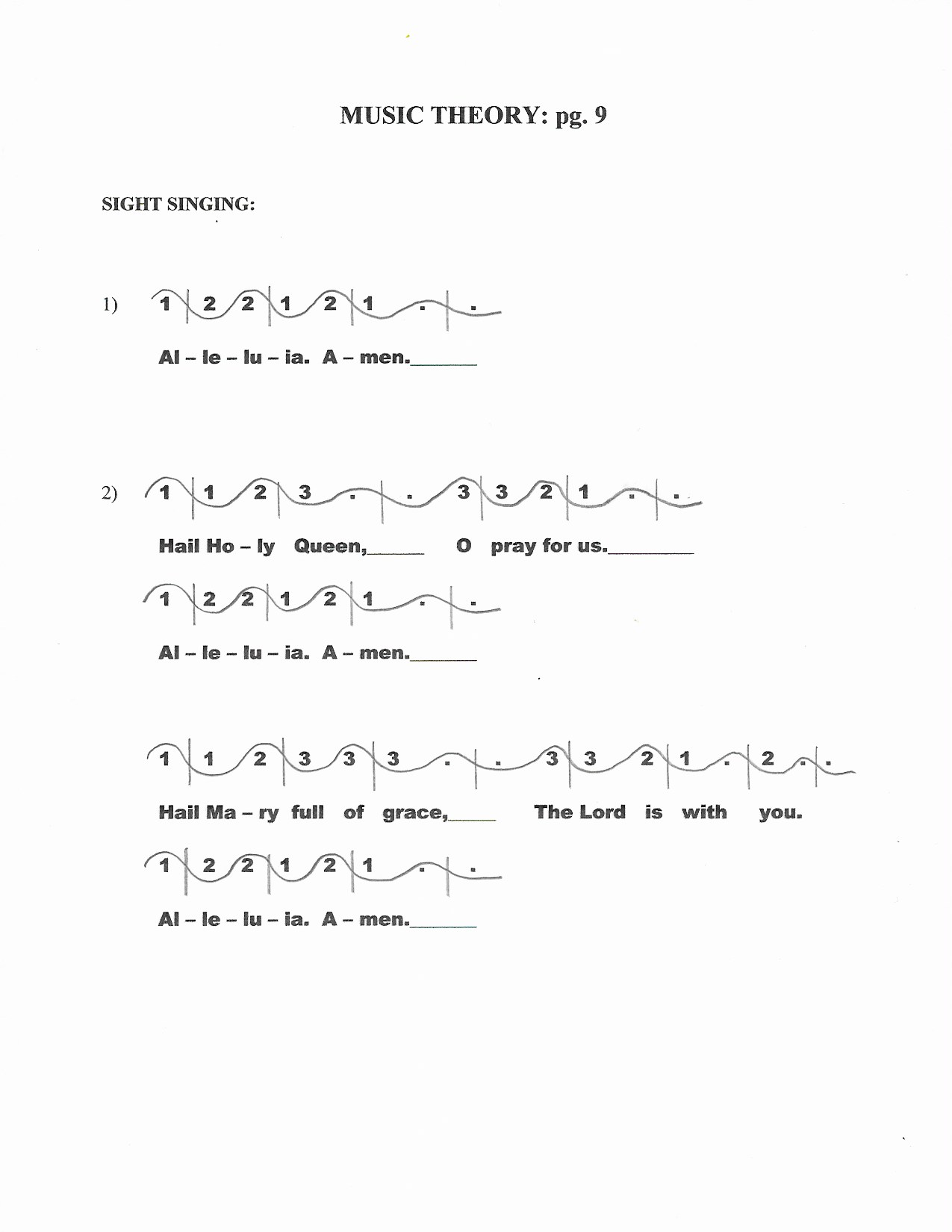 SIGHT SINGING:1)	1     2    2    1     2    1       .       .	Al – le – lu – ia.  A – men._______2)	1     1      2     3      .        .       3    3     2    1      .      .	Hail Ho – ly   Queen,______     O   pray for us._________	1     2    2    1     2    1       .       .	Al – le – lu – ia.  A – men._______	1     1      2     3     3     3       .       .       3    3       2    1     .     2    .   .	Hail Ma – ry  full   of   grace,_____      The Lord   is   with     you. 1     2    2    1     2    1       .       .	Al – le – lu – ia.  A – men._______